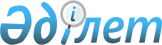 Об утверждении Типовых форм протокола собрания собственников помещений (квартир) и листа голосования при проведении письменного опроса собственников помещений (квартир), отчета по управлению объектом кондоминиума
					
			Утративший силу
			
			
		
					Приказ Министра национальной экономики Республики Казахстан от 20 марта 2015 года № 243. Зарегистрирован в Министерстве юстиции Республики Казахстан 30 марта 2015 года № 10573. Утратил силу приказом и.о. Министра индустрии и инфраструктурного развития Республики Казахстан от 30 марта 2020 года № 163.
      Сноска. Утратил силу приказом и.о. Министра индустрии и инфраструктурного развития РК от 30.03.2020 № 163 (вводится в действие по истечении десяти календарных дней после дня его первого официального опубликования).
      В целях реализации подпункта 9) статьи 10-2 Закона Республики Казахстан от 16 апреля 1997 года "О жилищных отношениях", ПРИКАЗЫВАЮ:
      1. Утвердить Типовые формы:
      1) протокола собрания собственников помещений (квартир) согласно приложению 1 к настоящему приказу;
      2) листа голосования при проведении письменного опроса собственников помещений (квартир) согласно приложению 2 к настоящему приказу;
      3) отчета по управлению объектом кондоминиума согласно приложению 3 к настоящему приказу.
      2. Комитету по делам строительства, жилищно-коммунального хозяйства и управления земельными ресурсами Министерства национальной экономики Республики Казахстан в установленном законодательством порядке обеспечить:
      1) государственную регистрацию настоящего приказа в Министерстве юстиции Республики Казахстан;
      2) в течение десяти календарных дней после государственной регистрации настоящего приказа его направление на официальное опубликование в периодических печатных изданиях и в информационно-правовой системе "Әділет";
      3) размещение настоящего приказа на интернет-ресурсе Министерства национальной экономики Республики Казахстан.
      3. Признать утратившим силу приказ Председателя Агентства Республики Казахстан по делам строительства и жилищно-коммунального хозяйства от 15 октября 2009 года № 124 "Об утверждении Типовых форм протокола собрания собственников помещений (квартир) и листа голосования при проведении письменного опроса собственников помещений (квартир), отчета по управлению объектом кондоминиума" (зарегистрированный в Реестре государственной регистрации нормативных правовых актов от 27 октября 2009 года за № 5831, опубликованный в собрании актов центральных исполнительных и иных центральных государственных органов Республики Казахстан № 12 в 2009 году).
      4. Контроль за исполнением настоящего приказа возложить на курирующего вице-министра национальной экономики Республики Казахстан.
      5. Настоящий приказ вводится в действие по истечении десяти календарных дней после дня его первого официального опубликования.
      форма         Протокол №
собрания собственников помещений (квартир)
      по инициативе _____________________________________
      "__"_____________ 20___ года
      время _____
      Местонахождение объекта кондоминиума: _______________________________
      Общее количество собственников помещений (квартир):__________________
      Количество присутствующих (по форме согласно приложению к протоколу): _________*
            1. Вопрос об избрании председателя собрания собственников помещений (квартир):_________________________________________________
      По кандидатуре председателя собрания:
      За________Против ________
      2. Вопрос об избрании секретаря собрания собственников
      помещений (квартир): __________________________________________
      По кандидатуре секретаря собрания:
      За________Против________
      3. Утверждение повестки дня собрания:__________________________
      Результаты голосования:
      По повестке дня собрания:
      За________Против ________
      Повестка дня собрания:
      1._____________________________________________________________
      2._____________________________________________________________
      Лица, выступившие:
      _______________________________________________________________
      Форма голосования:
      _______________________________________________________________
                       (открытое голосование или закрытое голосование)
      Итоги голосования на собрании (при проведении письменного опроса, указать сводные данные по листам голосования):_____________**
      Решение, принятое голосованием ***:
      1. ____________________________________________________________
      2. ____________________________________________________________
      Секретарь: ________________ Председатель собрания: __________________
                      (подпись)                                (подпись)
      * Собрание собственников помещений (квартир) правомочно при
      наличии не менее двух третей от общего числа собственников помещений
      (квартир). При невозможности обеспечить кворум при проведении
      собрания собственников помещений (квартир) проводится письменный
      опрос.
      ** Каждый собственник помещения (квартиры) при голосовании
      имеет один голос. Если собственнику принадлежит несколько помещений
      (квартир), он имеет соответствующее количество голосов.
      *** Принятое решение является обязательным для всех
      собственников помещений (квартир) и является документом для
      рассмотрения спорных и иных вопросов в судах и других государственных
      учреждениях как волеизъявление собственников помещений (квартир), а
      также служит основанием для расчета жилищной помощи.   Лист
регистрации собственников помещений (квартир),
участвовавших на собрании "__"_________ 20___ года
      Наименование органа управления объектом кондоминиума: _______________
      Адрес объекта кондоминиума: _________________________________________
      Председатель собрания: ______________________________________________
        (Ф.И.О. подпись)
      Секретарь: __________________________________________________________
          (Ф.И.О. подпись)
      форма          Лист № ___
голосования при проведении письменного опроса собственников                         помещений (квартир)*
      "__"_________ 20___ года
      время ________
      Наименование органа управления объекта кондоминиума: ________________
      Ответственные лица:__________________________________________________
      _____________________________________________________________________
      _____________________________________________________________________
      (назначаемые из числа собственников помещений (квартир)
      Ф.И.О. собственника помещения (квартиры) ____________________________
      _____________________________________________________________________
      Адрес собственника помещения (квартиры) _____________________________
      _____________________________________________________________________
      Подпись______________________________________________________________
         (собственника помещения (квартиры)
      Подпись______________________________________________________________
      (ответственных лиц)
      Подпись______________________________________________________________
            М.П.   (руководителя органа управления объектом кондоминиума)
      * Листы голосования являются обязательным приложением к
      протоколу и хранятся совместно.
      ** Ставится подпись собственника помещения (квартиры) в графе
      "За", "Против" или "Воздержусь".
      форма         Отчет по управлению
объектом кондоминиума
за период с "__"______ 20__ года по "___"_______ 20__ года
      "___"______ 20__ года
      Орган управления объектом кондоминиума: _______________________
      Остаток на текущем счете в банке второго уровня, на который
      перечисляются взносы (платежи) собственников помещений (квартир):___________________________________________________________
      Остаток на сберегательном счете в банке второго уровня, на
      который перечисляются взносы (платежи) собственников помещений
      (квартир):___________________________________________________________
      Доходы: итого _________________________________________________
      в том числе:
      1. Ежемесячные взносы собственников помещений (квартир) на
      содержание и ремонт общего имущества: _______________________________
      2. Взносы собственников помещений (квартир) для накопления сумм на капитальный ремонт общего имущества (сберегательный счет):________
      3. Плата за сданное в аренду (найм) общее имущество:___________
      4. Иные поступления (добровольные частные инвестиции и
      другие):_____________________________________________________________
      Административные расходы: итого _______________________________
      в том числе:
      1. Затраты на содержание штатного персонала:___________________
      2. Обязательные платежи в бюджет согласно Кодекса Республики
      Казахстан от 10 декабря 2008 года "О налогах и других обязательных
      платежах в бюджет (Налоговый кодекс)" и Закону Республики Казахстан
      от 21 июня 2013 года "О пенсионном обеспечении в Республике
      Казахстан":__________________________________________________________
      3. Банковские услуги: _________________________________________
      4. Оплата за расчетно-кассовое обслуживание:___________________
      5. Расходы на содержание офиса:________________________________
      Расходы (с предоставлением подтверждающих копий актов
      выполненных работ по заключенным договорам) по содержанию и ремонту
      общего имущества объекта кондоминиума: итого ________________________
      в том числе:
      1. Расходы на эксплуатацию и ремонт общего имущества объекта
      кондоминиума (услуги по дезинфекции, детаризации, дезинсекция 
      подвальных помещений и других мест общего пользования; услуги на
      противопожарные мероприятия, включая содержание противопожарного
      оборудования, приобретение и зарядку огнетушителей, осуществление
      специальных надписей, указателей, оформление планов и схем эвакуации
      и тому подобное; услуги по обслуживанию систем центрального
      отопления, водоснабжения, водоотведения, электроснабжения в
      местах общего пользования, вентиляции и подготовке к
      отопительному сезону; услуги по устранению аварийных ситуаций;
      текущий ремонт и покраска малых архитектурных форм и оград);
      2. Расходы на содержание земельного участка (услуги по
      озеленению (посадка, уход, обрезка зеленых насаждений и газонов);
      санитарная очистка мусоропровода, придомовых территорий, вывоз мусора
      (в неканализированных домах – очистка выгребных ям, уборка и побелка
      дворовых уборных), снега и листьев; услуги по санитарной уборке мест
      общего пользования);
      3. Расходы на приобретение, установку, эксплуатацию и поверку
      общедомовых приборов учета потребления коммунальных услуг;
      4. Расходы на оплату коммунальных услуг, потребленных на
      содержание общего имущества объекта кондоминиума;
      5. Расходы на накопление предстоящего капитального ремонта (в
      расходы на накопление предстоящего капитального ремонта общего
      имущества объекта кондоминиума включаются сумма в размере не менее
      0,02-кратного месячного расчетного показателя, установленного на
      соответствующий финансовый год законом о республиканском бюджете, в
      расчете на один квадратный метр полезной площади жилого (нежилого)
      помещения):
      6. Хозяйственные расходы (приобретение инвентаря, оборудования
      и другие): __________________________________________________________
      Иные расходы, не связанные с эксплуатацией и содержанием общего
      имущества объекта кондоминиума (с указанием видов и стоимости
      расходов): итого ____________________________________________________
      в том числе:
      1.
      ИТОГО (общая сумма): ________________________________________________
      Бухгалтер: __________________________________________________________
      М.П.                        (подпись, Ф.И.О)
      Руководитель органа управления
      объектом кондоминиума: ______________________________________________
      М.П.                       (подпись, Ф.И.О)
					© 2012. РГП на ПХВ «Институт законодательства и правовой информации Республики Казахстан» Министерства юстиции Республики Казахстан
				
Министр
национальной экономики
Республики Казахстан
Е. ДосаевПриложение 1
к приказу Министра
национальной экономики
Республики Казахстан
от 20 марта 2015 года № 243Приложение
к протоколу собрания
собственников помещений
(квартир)
№
Ф.И.О.
№ помещения (квартиры)
ПодписьПриложение 2
к приказу Министра
национальной экономики
Республики Казахстан
от 20 марта 2015 года № 243
№
Вопросы, внесенные для
обсуждения:
Голосую **
Голосую **
Голосую **
№
Вопросы, внесенные для
обсуждения:
"За"
"Против"
"Воздержусь"Приложение 3
к приказу Министра
национальной экономики
Республики Казахстан
от 20 марта 2015 года № 243